Curriculum Overview for Year 1 Spring Term The Enchanted Forest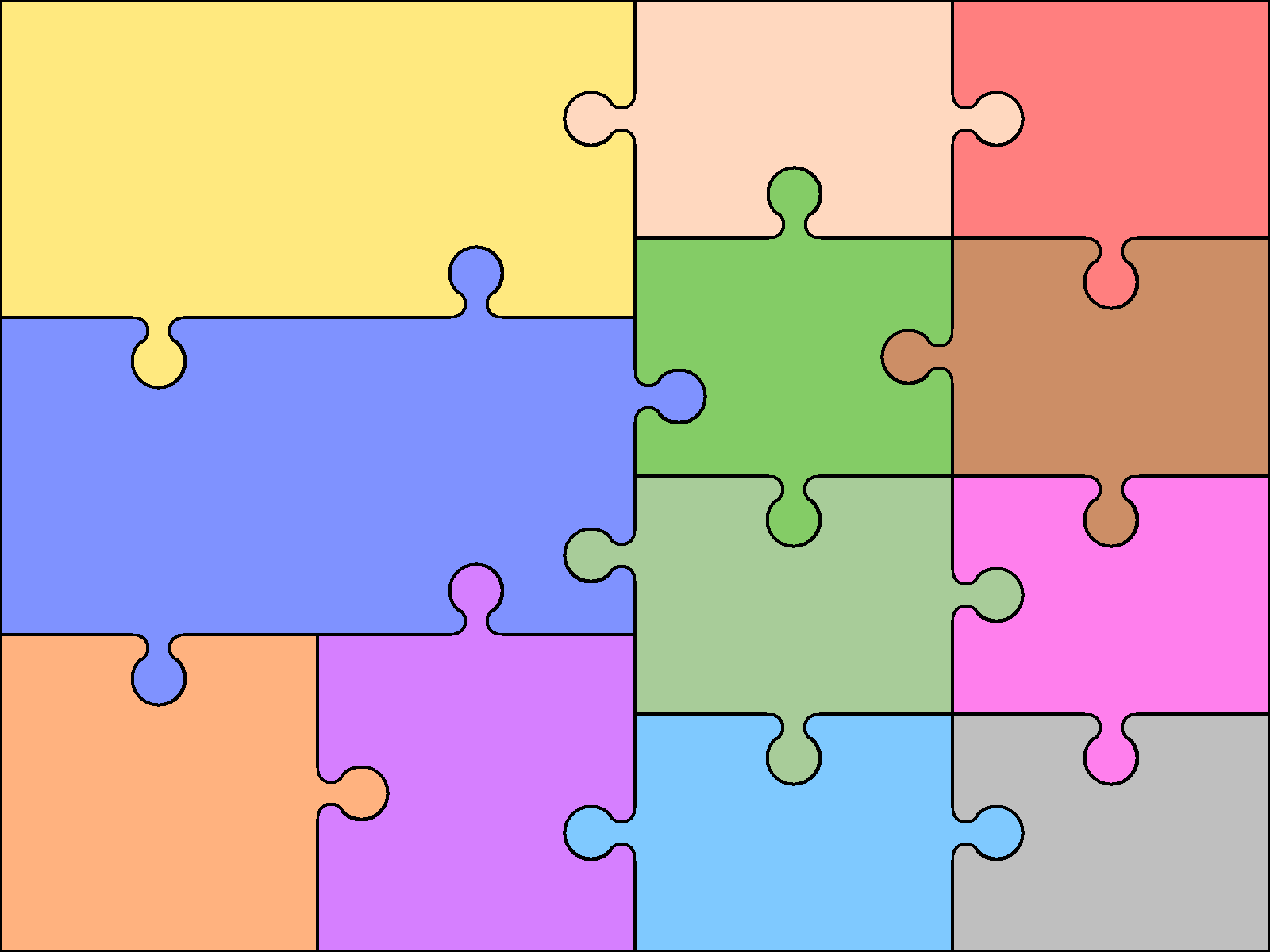 Phonics( spelling) Phase 5b and c of Letters and Sounds.Punctuation and Grammar Alphabet order and dictionary work. Sentence—joining words and joining clauses using and. Punctuation - names and the personal pronoun I are capital  letters. Word—regular plural noun suffixes—s or es. Text—sequencing sentences to form meaning.EnglishKey texts Non-fiction texts about the seasons, the weather and animals and plants. Poems about the seasons and weather. Where the river meets the sea—link to Geography work on Australia. Key author—Julia Donaldson focus on Gruffalo stories.Key fiction  - Bog baby/The king of little things/The Enchanted Wood.EnglishKey texts Non-fiction texts about the seasons, the weather and animals and plants. Poems about the seasons and weather. Where the river meets the sea—link to Geography work on Australia. Key author—Julia Donaldson focus on Gruffalo stories.Key fiction  - Bog baby/The king of little things/The Enchanted Wood.Writing Opportunities Simple factual writing about the seasons and weather. Lists and captions linked to topic work. Simple poetry about the weather. Descriptions of characters from key texts. Diagrams and captions about animals and plants. Seed diary.Art & DesignDrawing Shape and tone. Look at shapes in nature and mix light and dark  patterns/shapes.Painting Use a variety of tools/techniques to paint the seasons/fo.rest Work on small and large scale. Mix primary and secondary shades and tones. Experiment with textured paint.Digital media Use simple graphics software to create space, seasons  and animal pictures. Record seasonal change with digital cameras/ Ipads.Computing Filming the steps of a recipe – using different features of a video package, breaking down a process into simple steps.Collecting and saving images from the internet on animals.Phonics( spelling) Phase 5b and c of Letters and Sounds.Punctuation and Grammar Alphabet order and dictionary work. Sentence—joining words and joining clauses using and. Punctuation - names and the personal pronoun I are capital  letters. Word—regular plural noun suffixes—s or es. Text—sequencing sentences to form meaning.EnglishKey texts Non-fiction texts about the seasons, the weather and animals and plants. Poems about the seasons and weather. Where the river meets the sea—link to Geography work on Australia. Key author—Julia Donaldson focus on Gruffalo stories.Key fiction  - Bog baby/The king of little things/The Enchanted Wood.EnglishKey texts Non-fiction texts about the seasons, the weather and animals and plants. Poems about the seasons and weather. Where the river meets the sea—link to Geography work on Australia. Key author—Julia Donaldson focus on Gruffalo stories.Key fiction  - Bog baby/The king of little things/The Enchanted Wood.Writing Opportunities Simple factual writing about the seasons and weather. Lists and captions linked to topic work. Simple poetry about the weather. Descriptions of characters from key texts. Diagrams and captions about animals and plants. Seed diary.Design & Technology incl cooking Textiles—create a leaf felt shape. Sheet materials–collages and models of animals and plants.                    Make a pop up Easter card. Food—look at parts of a plant that we eat and prepare and cook fruit and vegetables in different ways..  Geography I can observe seasonal changes in my local area.Observe and record the weather. I  can compare my local area to NE Australia using terms to describe the human and physical similarities and differences. ( Use text Where the forest meets the sea )Addition and SubtractionRead, write and interpret mathematical statements involving + - and = signsBegin to use number bonds and related subtraction facts within 2 Add and subtract one digit and two digit numbers to 20 Solve one-step problems that involve addition and subtraction, using concrete objects and pictorial representations, and missing number problems Recognise the value of different coins and solve word problems involving moneyDouble and halve one and two digit numbers.MathematicsNumber and place valueCount to and across 50 forwards and backwards, beginning with 0 or 1 or from any given numberRead and write numbers to 30Fill in missing numbers Partition teen numbers to support calculationApply number facts to solve calculations more efficiently Count in multiples of 2s, 5s and 10sRecognise odd and even numbers.MathematicsNumber and place valueCount to and across 50 forwards and backwards, beginning with 0 or 1 or from any given numberRead and write numbers to 30Fill in missing numbers Partition teen numbers to support calculationApply number facts to solve calculations more efficiently Count in multiples of 2s, 5s and 10sRecognise odd and even numbers.Measurement Compare, describe and solve practical problems for length and height, mass and weight and timeTell the time to the hour and half past the hour and draw the hands on a clock face to show these times Design & Technology incl cooking Textiles—create a leaf felt shape. Sheet materials–collages and models of animals and plants.                    Make a pop up Easter card. Food—look at parts of a plant that we eat and prepare and cook fruit and vegetables in different ways..  Geography I can observe seasonal changes in my local area.Observe and record the weather. I  can compare my local area to NE Australia using terms to describe the human and physical similarities and differences. ( Use text Where the forest meets the sea )Addition and SubtractionRead, write and interpret mathematical statements involving + - and = signsBegin to use number bonds and related subtraction facts within 2 Add and subtract one digit and two digit numbers to 20 Solve one-step problems that involve addition and subtraction, using concrete objects and pictorial representations, and missing number problems Recognise the value of different coins and solve word problems involving moneyDouble and halve one and two digit numbers.MathematicsNumber and place valueCount to and across 50 forwards and backwards, beginning with 0 or 1 or from any given numberRead and write numbers to 30Fill in missing numbers Partition teen numbers to support calculationApply number facts to solve calculations more efficiently Count in multiples of 2s, 5s and 10sRecognise odd and even numbers.MathematicsNumber and place valueCount to and across 50 forwards and backwards, beginning with 0 or 1 or from any given numberRead and write numbers to 30Fill in missing numbers Partition teen numbers to support calculationApply number facts to solve calculations more efficiently Count in multiples of 2s, 5s and 10sRecognise odd and even numbers.Measurement Compare, describe and solve practical problems for length and height, mass and weight and timeTell the time to the hour and half past the hour and draw the hands on a clock face to show these times 	   Modern	    LanguagesNot statutory at Key Stage 1 PEGymnasticsContinue with badges 7 and 8 of BAGA.GamesSending and receiving equipment such as balls and beanbags.Sending and receiving games.DanceResponding imaginatively to music. Use Vivaldi and other music to create a dance.MusicUse percussion instruments to explore rhythm and to   create sounds to accompany the story of Bog Baby. Listen to The Four Seasons by Vivaldi—recognise the instruments played.Singing songs related to the theme.REChristianity—Confirmation and communion.The story of Easter.Science I can observe changes across the four seasons. I can observe and describe weather associated with the  seasons and how day length varies. I can identify  and name a variety of common wild and garden plants,    including deciduous and evergreen trees. I can identify and describe the basic structure of a variety of common flowering plants, including trees. I can identify and name a variety of common animals, including fish, amphibians, reptiles, birds and mammals. I can identify and name a variety of  common animals that are carnivores, herbivores and omnivores.Science I can observe changes across the four seasons. I can observe and describe weather associated with the  seasons and how day length varies. I can identify  and name a variety of common wild and garden plants,    including deciduous and evergreen trees. I can identify and describe the basic structure of a variety of common flowering plants, including trees. I can identify and name a variety of common animals, including fish, amphibians, reptiles, birds and mammals. I can identify and name a variety of  common animals that are carnivores, herbivores and omnivores.HistoryNot a focus this termHistoryNot a focus this term	   Modern	    LanguagesNot statutory at Key Stage 1 PEGymnasticsContinue with badges 7 and 8 of BAGA.GamesSending and receiving equipment such as balls and beanbags.Sending and receiving games.DanceResponding imaginatively to music. Use Vivaldi and other music to create a dance.MusicUse percussion instruments to explore rhythm and to   create sounds to accompany the story of Bog Baby. Listen to The Four Seasons by Vivaldi—recognise the instruments played.Singing songs related to the theme.REChristianity—Confirmation and communion.The story of Easter.Science I can observe changes across the four seasons. I can observe and describe weather associated with the  seasons and how day length varies. I can identify  and name a variety of common wild and garden plants,    including deciduous and evergreen trees. I can identify and describe the basic structure of a variety of common flowering plants, including trees. I can identify and name a variety of common animals, including fish, amphibians, reptiles, birds and mammals. I can identify and name a variety of  common animals that are carnivores, herbivores and omnivores.Science I can observe changes across the four seasons. I can observe and describe weather associated with the  seasons and how day length varies. I can identify  and name a variety of common wild and garden plants,    including deciduous and evergreen trees. I can identify and describe the basic structure of a variety of common flowering plants, including trees. I can identify and name a variety of common animals, including fish, amphibians, reptiles, birds and mammals. I can identify and name a variety of  common animals that are carnivores, herbivores and omnivores.HistoryNot a focus this termHistoryNot a focus this term